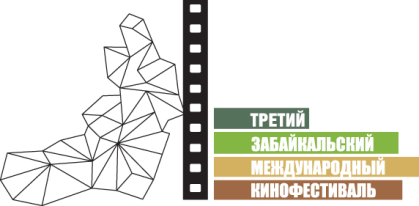 Москва, 15 апреля 2013 годаГости Третьего Забайкальского Международного КинофестиваляТретий Забайкальский Международный Кинофестиваль, который пройдет в Чите с 30 мая по 2 июня 2013 года, соберет в Забайкалье всеми любимых актёров и актрис театра и кино, режиссёров, деятелей кинематографа.Дмитрий Певцов, заслуженный артист РФ, народный артист России, в рамках гала-концерта представит забайкальцам лучшие музыкальные номера из новой программы «Неожиданно 50», подготовленной совместно с группой «КарТуш» специально к юбилею актёра.Ирина Алфёрова, народная артистка России, актриса театра и кино, вошла в состав международного жюри Забайкальского Кинофестиваля, перед которым стоит непростая задача по определению победителей среди участников конкурсной программы.Сергей Никоненко, народный артист РСФСР, проведет для забайкальцев творческий вечер и представит зрителям фильм со своим участием.Александр Михайлов, народный артист РФ, бессменный президент Забайкальского Международного Кинофестиваля, вновь приедет на Родину, чтобы в третий раз подарить забайкальцам праздник кино и встретиться с земляками.Среди гостей III ЗМКФ, чья жизнь неразрывно связана с Забайкальем, также ожидаются:Наталья Гвоздикова, заслуженная артистка РСФСР, народная артистка России, родившаяся в городе Борзя Читинской области.Наталья Варлей, прямой предок которой – начальник Нерчинских заводов, основатель первого забайкальского музея, учёный и активный общественный деятель Барботе де Марни – внес огромный вклад в развитие Забайкалья.Дмитрий Павленко, актёр Московского театра имени М. Н. Ермоловой, популярный киноактёр, родившийся на руднике Солонечный Газзаводского района Читинской области и пробывший все свои детские годы в Чите.Диана Морозова, актриса Российского академического молодёжного театра, героиня таких известных фильмов как «Адъютанты любви» и «Бегущая по волнам», уроженка села Улёты Читинской области.Кроме того, Третий Забайкальский Международный Кинофестиваль посетят не менее любимые публикой артисты: Андрей Соколов, Аристарх Ливанов, Олеся Судзиловская, Владимир Гостюхин, Валерия Ланская, Валерий Баринов, Анастасия Макеева, Сергей Селин, Евгений Меньшов, Ольга Грозная, Александр Тютин, Сергей Векслер и многие другие.Гости примут участие в главных торжественных мероприятиях Кинофестиваля: открытии, гала-концерте и закрытии, а также проведут для зрителей серию мастер-классов, творческих встреч и вечеров, представят фильмы со своим участием в рамках конкурсной и внеконкурсной программы.Прибытие гостей в Читу начнется с 30 мая 2013 года.Организатор Кинофестиваля - НП «Забайкальское землячество» при поддержке Губернатора и Правительства Забайкальского краяГенеральный спонсор Кинофестиваля – ЗАО «ИнтерМедиаГруп»Ведущий спонсор Кинофестиваля – группа компаний «Даурия»Ведущий спонсор Кинофестиваля – сеть супермаркетов «Дочки сыночки»Официальный спонсор Кинофестиваля – сеть супермаркетов «Забайкальский Привоз»Официальный перевозчик Кинофестиваля – S7 AirlinesТелекоммуникационный партнер кинофестиваля – компания «Мегафон»Партнер кинофестиваля - ГАУ «Дворец молодежи» Забайкальского краяИнформационные партнеры:Журнал Андрея Малахова StarHitГородской портал www.chita.ruРадио «Сибирь»«Дорожное радио»Женский информационно-развлекательный портал www.wday.ru Журнал о кино «Русский экран»Журнал о кино EMPIREЗабайкальское информационное агентство www.zabinfo.ruГазета «Культура Забайкалья»Генеральный информационный партнер – ИА «Забмедиа»Генеральный телевизионный партнер кинофестиваля – телеканал «Альтес»Главный Интернет-партнер – национальный кинопортал www.film.ru Официальный сайт кинофестиваля – www.zmkf.ru